Menus du 1er au 4 juin 2020Les fruits et légumes : source de glucides, minéraux, vitamines, fibresLes produits laitiers : source de protéines, calcium, vitaminesLes féculents : source de glucides complexes, protéines, vitamines, fibresViande, poisson, œuf : source de protéines, lipides, vitamines, fer				Produit de saison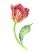 Les 14 allergènes à déclaration obligatoire (règlement INCO 1169-2011) : a Œufs 	d Arachide		g Mollusques		j Moutarde		m Fruits à coqueb Lait 	e Poisson		h Lupin		k Soja		n Anhydride sulfureux sulfitesc Gluten 	f Crustacés 		i Céleri 		l Sésame Lundi 1erMardi 2 – menu « végé »Jeudi 4Vendredi 5FériéSalade composée  j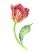 Boulettes végétariennes a b c kRisotto b Tomme de Savoie bPanacotta a b mPain cJambon blanc, beurre b n Poulet rôti jPotatoesComté bPomme au fourPain cCarottes râpées jLasagnes au saumon a b c e j nPetits suisses aromatisés bFruit de saisonPain c